  Powiat Białostocki              SAMODZIELNY PUBLICZNY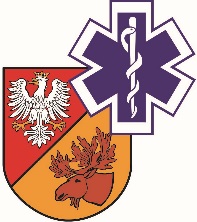                   ZAKŁAD OPIEKI ZDROWOTNEJ W ŁAPACH                  18-100 Łapy, ul. Janusza Korczaka 23                             tel. 85 814 24 38,    85 814 24 39     www.szpitallapy.plsekretariat@szpitallapy.pl                                                      NIP: 966-13-19-909			            REGON: 050644804										Łapy, 28.01.2020 r.DAO.261/ZP/2/2020/PNWszyscy Wykonawcy / Uczestnicy postępowania TREŚĆ PYTAŃ Z UDZIELONYMI ODPOWIEDZIAMI 
Dotyczy: postępowania nr ZP/2/2020/PNZamawiający, Samodzielny Publiczny Zakład Opieki Zdrowotnej w Łapach, działając 
na podstawie art. 38 ust. 2 ustawy Prawo zamówień publicznych z dnia 29 stycznia 2004 r. 
(tj. Dz. U. z  2019 r., poz. 1843 - tekst jednolity) w odpowiedzi na wniosek Wykonawców o wyjaśnienie treści SIWZ w Przetargu nieograniczonym dotyczącym ,,Dostawa materiałów opatrunkowych 
i diagnostycznych na potrzeby SP ZOZ w Łapach”, (Znak postępowania: ZP/2/2020/PN), przekazuje poniżej treść pytań wraz z odpowiedziami:Pytanie nr 1 – Pakiet 22 Czy Zamawiający wymaga, aby opatrunki zapakowane były w pudełka dyspensery umożliwiające odrywanie pojedynczych opatrunków, oraz czy powinny umożliwiać 3-stopniową aplikację.Odpowiedź: Zamawiający wymaga zgodnie z SIWZ.Pytanie nr 2 - Pakiet nr 1, pozycja 1,2 - Czy Zamawiający dopuści opaski gipsowe o czasie wiązania 5-6 min? Odpowiedź: Tak, Zamawiający dopuszcza.Pytanie nr 3 - Pakiet nr 1, pozycja 1,2 - Czy Zamawiający dopuści opaski gipsowe pakowane a’1 szt z odpowiednim przeliczeniem zamawianych ilości?Odpowiedź: Tak, Zamawiający dopuszcza.Pytanie nr 4 - Pakiet nr 1, pozycja 5 - Czy Zamawiający dopuści przylepiec pokryty hipoalergicznym klejem akrylowym, w rozmiarze 1,25 x 9,14m?Odpowiedź: Zamawiający wymaga zgodnie z SIWZ.Pytanie nr 5 - Pakiet nr 1, pozycja 6-9 – Czy Zamawiający dopuści zaoferowanie rękawów opatrunkowych o zawartości 70-80% przędzy poliamidowej teksturowanej, 20-30% poliuretanowej przędzy elastomerowej?Odpowiedź: Zamawiający wymaga zgodnie z SIWZ.Pytanie nr 6 - Pakiet nr 2, pozycja 1 - Czy Zamawiający dopuści wycenę za op. a’100mb z odpowiednim przeliczeniem zamawianej ilości?Odpowiedź: Zamawiający wymaga zgodnie z SIWZ.Pytanie nr 7 - Pakiet nr 2, pozycja 2-6 - Czy Zamawiający dopuści kompresy o różnicy w wadze +/- 10%?Odpowiedź: Zamawiający wymaga zgodnie z SIWZ.Pytanie nr 8 - Pakiet nr 2, pozycja 6 – Czy Zamawiający dopuści kompresy 16 warstwowe?Odpowiedź: Tak, Zamawiający dopuszcza.Pytanie nr 9 - Pakiet nr 3, pozycja 1 - Czy Zamawiający dopuści zaoferowanie kompresów 16w, 17-nitk. 7,5 x 7,5 x 10 sztuk z odpowiednim przeliczeniem zamawianych ilości opakowań?Odpowiedź: Zamawiający wymaga zgodnie z SIWZ.Pytanie nr 10 - Pakiet nr 6, pozycja 1 – Czy Zamawiający dopuści zaoferowanie opatrunku nie posiadającego wycięcia? Odpowiedź: Zamawiający wymaga zgodnie z SIWZ.Pytanie nr 11 - Pakiet nr 6, pozycja 1 - Czy Zamawiający dopuści zaoferowanie opatrunku 
w rozmiarze 6 x 7cm?Odpowiedź: Zamawiający wymaga zgodnie z SIWZ.Pytanie nr 12 - Pakiet nr 8, pozycja 1- Czy Zamawiający dopuści watę składającą się w 50% z bawełny + 50% wiskozy?Odpowiedź: Zamawiający wymaga zgodnie z SIWZ.Pytanie nr 13 - Pakiet nr 8, pozycja 2 – Czy Zamawiający dopuści ligninę w opakowaniu papierowym?Odpowiedź: Zamawiający wymaga zgodnie z SIWZ.Pytanie nr 14 - Pakiet nr 8, pozycja 3-5 - Czy Zamawiający dopuści przylepiec pokryty hipoalergicznym klejem akrylowym bez zawartości tlenku cynku?Odpowiedź: Zamawiający wymaga zgodnie z SIWZ.Pytanie nr 15 - Pakiet nr 8, pozycja 10 – Czy Zamawiający dopuści wycenę za opakowanie a’6 szt z odpowiednim przeliczeniem zamawianych ilości?Odpowiedź: Tak, Zamawiający dopuszcza.Pytanie nr 16 - Pakiet nr 8, pozycja 11 – Czy Zamawiający dopuści wycenę za opakowanie a’12 szt z odpowiednim przeliczeniem zamawianych ilości i zaokrągleniem do pełnych opakowań w górę?Odpowiedź: Tak, Zamawiający dopuszcza.Pytanie nr 17 - Pakiet nr 11, pozycja 2 – Czy Zamawiający dopuści wycenę za opakowanie a’100 szt z odpowiednim przeliczeniem zamawianych ilości?Odpowiedź: Tak, Zamawiający dopuszcza.Pytanie nr 18 - Pakiet nr 11, pozycja 3 – Czy Zamawiający dopuści wycenę za opakowanie a’50 szt z odpowiednim przeliczeniem zamawianych ilości?Odpowiedź: Tak, Zamawiający dopuszcza.Pytanie nr 19 - Pakiet nr 11, pozycja 4,7 – Czy Zamawiający dopuści wycenę za opakowanie a’30 szt z odpowiednim przeliczeniem zamawianych ilości?Odpowiedź: Tak, Zamawiający dopuszcza.Pytanie nr 20 - Pakiet nr 11, pozycja 5,6 – Czy Zamawiający dopuści wycenę za opakowanie a’25 szt z odpowiednim przeliczeniem zamawianych ilości?Odpowiedź: Tak, Zamawiający dopuszcza.Pytanie nr 21 - Pakiet nr 14, pozycja 2 – Czy Zamawiający dopuści wycenę za opakowanie a’10 szt z odpowiednim przeliczeniem zamawianych ilości?Odpowiedź: Tak, Zamawiający dopuszcza.Pytanie nr 22 - Pakiet nr 19, pozycja 1 – Czy Zamawiający dopuści pokrowiec na stolik Mayo 
w rozmiarze 140 x 80cm, warstwa chłonna 140 x 60 cm?Odpowiedź: Zamawiający wymaga zgodnie z SIWZ.Pytanie nr 23 - Pakiet nr 19, pozycja 2-7 – Czy Zamawiający dopuści serwety o gramaturze 40g/m2, wykonane z dwuwarstwowego laminatu (włóknina polipropylenowa + folia PE)?Odpowiedź: Zamawiający wymaga zgodnie z SIWZ.Pytanie nr 24 - Pakiet nr 19, pozycja 2,3 – Czy Zamawiający dopuści serwetę 90 x 75cm, pakowaną pojedynczo  z odpowiednim przeliczeniem zamawianych ilości?Odpowiedź: Zamawiający wymaga zgodnie z SIWZ.Pytanie nr 25 - Pakiet nr 19, pozycja 4 – Czy Zamawiający dopuści serwetę 90 x 75cm z otworem o średnicy 7 cm?Odpowiedź: Zamawiający wymaga zgodnie z SIWZ.Pytanie nr 26 - Pakiet nr 19, pozycja 5 – Czy Zamawiający dopuści serwetę z otworem przylepnym o średnicy 5cm?Odpowiedź: Zamawiający wymaga zgodnie z SIWZ.Pytanie nr 27 - Pakiet nr 19, pozycja 5 – Czy Zamawiający dopuści serwetę 45 x 45cm z otworem o średnicy 6 cm i gramaturze 60g/m2, wykonaną z dwuwarstwowego laminatu ?Odpowiedź: Zamawiający wymaga zgodnie z SIWZ.Pytanie nr 28:  - Pakiet nr 19, pozycja 6 – Czy Zamawiający dopuści serwetę z otworem 6 x 8 cm?Odpowiedź: Zamawiający wymaga zgodnie z SIWZ.Pytanie nr 29 - Pakiet nr 19, pozycja 6 – Czy Zamawiający dopuści serwetę z otworem o średnicy 6cm w rozmiarze 45 x 60cm?Odpowiedź: Zamawiający wymaga zgodnie z SIWZ.Pytanie nr 30 - Pakiet nr 19, pozycja 7 – Czy Zamawiający dopuści serwetę o gramaturze 60g/m2, wykonaną z dwuwarstwowego laminatu (włóknina polipropylenowa + folia PE)? Odpowiedź: Zamawiający wymaga zgodnie z SIWZ.Pytanie nr 31 - Pakiet nr 19, pozycja 7 – Czy Zamawiający dopuści serwetę o wymiarach 150 x 240cm lub 150 x 200cm?Odpowiedź: Zamawiający wymaga zgodnie z SIWZ.Pytanie nr 32 - Pakiet nr 24, pozycja 3 - Czy Zamawiający dopuści papier EKG z nadrukiem 80mmx20m, z odpowiednim przeliczeniem zaoferowanej ilości?Odpowiedź: Zamawiający wymaga zgodnie z SIWZ.Pytanie nr 33 - Pakiet nr 24, pozycja 6 - Czy w celu zapewnienia najlepszej jakości wydruku Zamawiający wymaga papieru oryginalnego?Odpowiedź: Zamawiający wymaga zgodnie z SIWZ.Pytanie nr 34 - Pakiet nr 14, Poz. 2 Prosimy Zamawiającego o dopuszczenie opatrunków 
w opakowaniach a`10szt z jednoczesnym przeliczeniem zamawianej ilości na 10op. a`10szt.Odpowiedź: Tak, Zamawiający dopuszcza.Pytanie nr 35 - Pakiet nr 15, Poz. 1Prosimy Zamawiającego o dopuszczenie opatrunków pakowanych a`10  jednoczesnym przeliczeniem zamawianej ilości.Poz. 2Prosimy Zamawiającego o dopuszczenie opatrunków pakowanych a`10  jednoczesnym przeliczeniem zamawianej ilości.Poz. 3Prosimy Zamawiającego o dopuszczenie opatrunków pakowanych a`10  jednoczesnym przeliczeniem zamawianej ilości.Poz. 4Prosimy Zamawiającego o dopuszczenie opatrunków pakowanych a`5  jednoczesnym przeliczeniem zamawianej ilości.Poz. 5Prosimy Zamawiającego o dopuszczenie opatrunków pakowanych a`10  jednoczesnym przeliczeniem zamawianej ilości.Poz. 6Prosimy Zamawiającego o dopuszczenie opatrunków pakowanych a`10  jednoczesnym przeliczeniem zamawianej ilości.Poz. 7Prosimy Zamawiającego o dopuszczenie opatrunków pakowanych a`10  jednoczesnym przeliczeniem zamawianej ilości.Poz. 8Prosimy Zamawiającego o dopuszczenie opatrunków pakowanych a`5  jednoczesnym przeliczeniem zamawianej ilości.Poz. 9Prosimy Zamawiającego o dopuszczenie opatrunków pakowanych a`5  jednoczesnym przeliczeniem zamawianej ilości.Odpowiedź: Tak, Zamawiający dopuszcza.Pytanie nr 36 - Pakiet nr 24Poz. 3Czy Zamawiający dopuści papier w rozmiarze 80x30 lub 80x20 z nadrukiem?Poz. 5Czy Zamawiający oczekuje papieru oryginalnego, czy kompatybilnego?Odpowiedź: Zamawiający wymaga zgodnie z SIWZ.Pytanie nr 37 - Pakiet nr 26, Poz. 1Czy Zamawiający dopuści testy pakowane a`50szt. z jednoczesnym przeliczeniem na 14 op. a`50szt.?Odpowiedź: Zamawiający wymaga zgodnie z SIWZ.Pytanie nr 38 - Pakiet nr 27, Poz. 1Czy Zamawiający dopuści gazik w rozmiarze 60x30?Odpowiedź: Tak, Zamawiający dopuszcza.DYREKTORSamodzielnego PublicznegoZakładu Opieki Zdrowotnej w ŁapachUrszula Łapińska